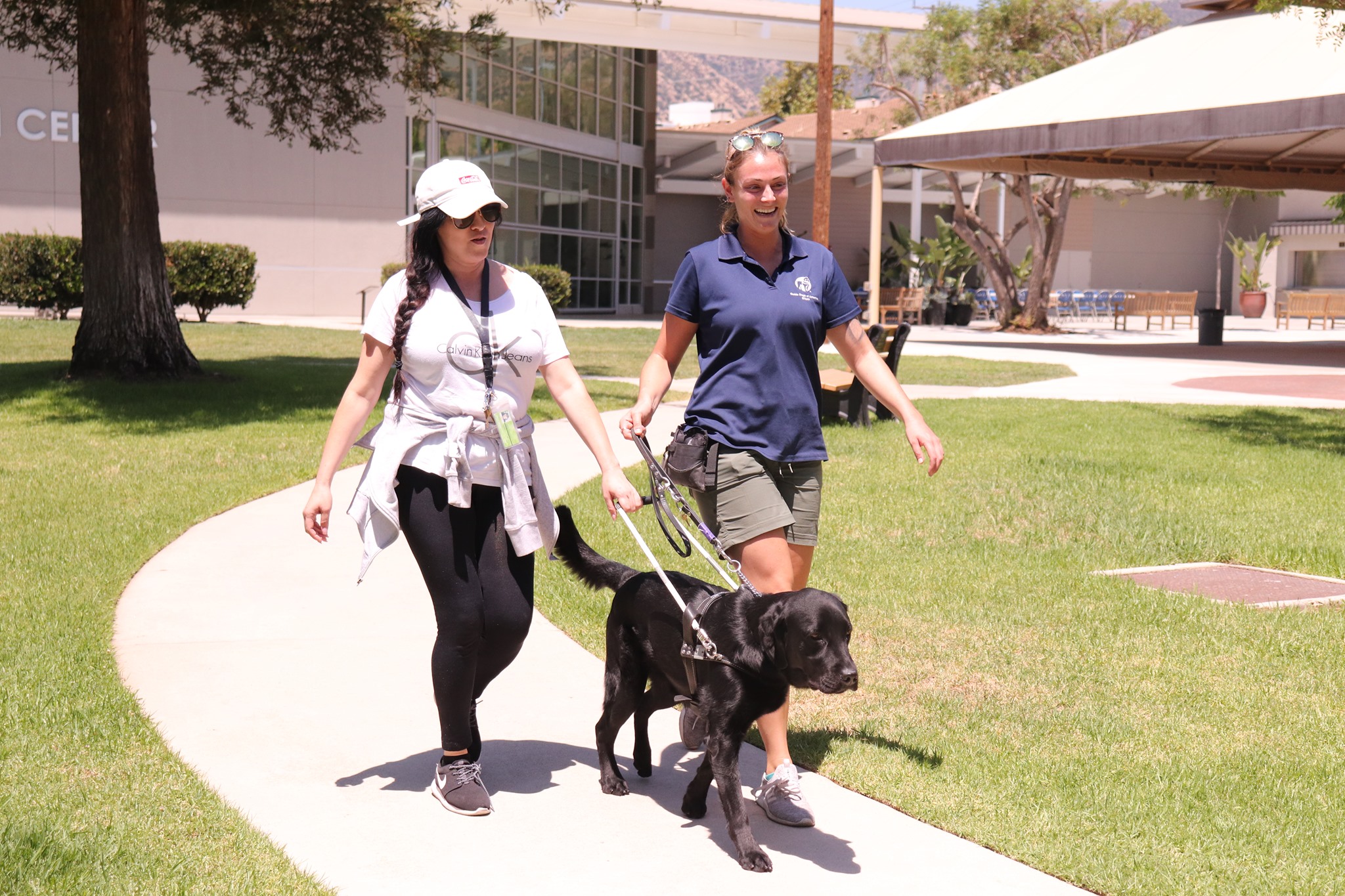  & Time Change the color scheme under “design” and “color”. Add ANY event information here. Feel free to make this your own, using these placeholder words as guidance. 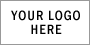 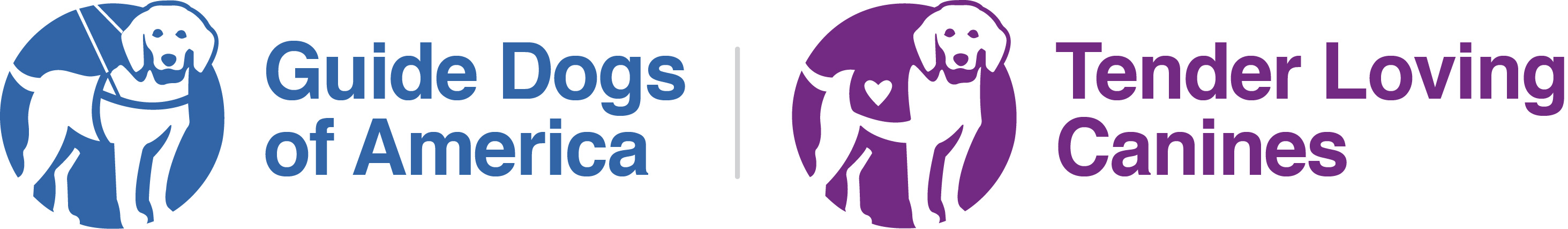 Add Key Event Info HereDon’t be shy tell them why they can’t miss itPrice for the EventContact Information Can Go Here You Have Room for More Important DetailsVenue Name Any Other Info